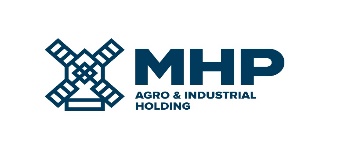 25 October 2022, Limassol, CyprusMHP SE
Monthly Operational Update for the period ended 30 September 2022MHP SE (LSE: MHPC), the parent company of a leading international food & agrotech group with headquarters in Ukraine, today announces its monthly operational update for September 2022. 1. POULTRY AND RELATED OPERATIONS (w/o PP)* - including culinary products; ** - pps – percentage points2. GRAIN GROWING OPERATIONS UPDATEIn 2022 in grain growing operations segment the Company is to harvest around 335,000 hectares of land.As of today, MHP’s harvesting campaign of sunflower is almost complete, corn harvesting is 20% complete and soya harvesting is around 55% complete.Sowing campaign of winter crops is almost (90%) complete on around 74,300 ha of land (around 55% of land is under winter wheat, around 45% of land is under winter rapeseed). 3. MEAT PROCESSING AND OTHER AGRI OPERATIONS For further information and Investor Relations enquiries please contact:Notes to Editors:About MHPMHP SE is the parent company of a leading international food & agrotech group with headquarters in Ukraine, and production facilities not only in Ukraine, but also in the Balkans (Perutnina Ptuj Group). Ukraine: MHP has the greatest market share and highest brand recognition for its products. MHP owns and operates each of the key stages of chicken production processes, from feed grains and fodder production to egg hatching and grow out to processing, marketing, distribution and sales (including through MHP's franchise outlets). Complete vertical integration practically eliminates MHP’s exposure to raw material price fluctuations since its grain production exceeds internal consumption requirements, allowing the Company to be an important participant in the international commodity trade.  In addition to cost efficiency, vertical integration also enables MHP to maintain strict biosecurity and to control the quality of its inputs and the resulting quality and consistency of its products all the way to the point of sale. To support its sales, MHP maintains a distribution network consisting of nine distribution and logistical centers within major Ukrainian cities. MHP uses its own truck fleet to distribute its products, reducing overall transportation costs and delivery times.MHP also has a leading grain cultivation business growing corn, soya and sunflower to support the vertical integration of its chicken production and increasingly other grains, such as wheat and rape, for sale to third parties. MHP leases agricultural land located primarily in the highly fertile black soil regions of Ukraine.The Balkans: Perutnina Ptuj (PP) is a leading poultry and meat-processing producer in the Balkans, with production sites in four Balkan countries: Slovenia, Croatia, Serbia, Bosnia and Herzegovina. PP owns distribution companies in Austria, Macedonia and Romania and supplies products to fifteen countries in Europe. PP is vertically integrated across all states of chicken meat production - feed, hatching eggs production and hatching, breeding, slaughtering, sausage production and further poultry processing.MHP trades on the London Stock Exchange under the ticker symbol MHPC.Forward-Looking StatementsThis press release might contain forward-looking statements that refer to future events or forecast financial indicators for MHP SE. Such statements do not guarantee that these are actions to be taken by MHP SE in the future, and estimates can be inaccurate and uncertain. Actual final indicators and results can considerably differ from those declared in any forward-looking statements. MHP SE. does not intend to change these statements to reflect actual results.PoultrySeptember2022September 2021% change YoYAugust2022% change MoMProduction volume, tonnes59,23065,217-9%58,1802%Sales volume, third parties tonnes63,56363,5240%57,28111%Ukraine27,93227,3012%24,64513%Export35,63136,222-2%32,6379%Share of export sales, %56%57%-1 pps**57%-1 ppsAverage price per 1 kg net of VAT, US$*Average price per 1 kg net of VAT, US$*1.931.931.7610%2.00-4%Sunflower oilSales volume, third parties tonnes44,76417,150161%25,11778%Soybeans oilSales volume, third parties tonnes4,0882,83744%2,46166%Meat processing products and Convenience FoodSeptember2022September2021% change YoYAugust2022% change MoMSales volume, tonnes3,2484,948-34%2,78017%Price per 1 kg net VAT, UAH78.7269.9313%79.060%Price per 1 kg net VAT, UAH78.7269.9313%79.060%Anastasiya Sobotyuk         +38 050 339 29 99+357 99 76 71 26a.sobotyuk@mhp.com.ua